Эффективности в работе можно добиться лишь взаимодействием.Участие председателя Общественной палаты  при Главе городского  округа «город Каспийск»  во встрече председателей Общественных палат муниципалитетов центрального территориального округа РД18 февраля 2016г в Общественной палате РД состоялась встреча председателей Общественных палат муниципалитетов центрального территориального округа РД с полномочным представителем Главы РД в центральном территориальном округе Ш. Зайналовым.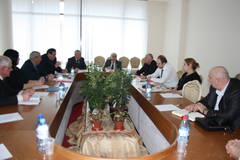     В ходе встречи обсудили роль общественных палат центрального территориального округа РД в претворении в жизнь положений Послания Президента РФ В. Путина Федеральному собранию и Главы РД Р. Абдулатипова Народному собранию на 2016 г., а также взаимоотношения председателей Общественных палат МО и ГО РД с главами муниципальных образований районов и городов республики.        Председатель ОП РД Гамзат Гамзатов обозначил важность творческих взаимоотношений глав муниципалитетов и председателей палат для эффективности работы. «Мы можем быть эффективными только в одном случае: если работаем вместе с властью, и власть работаем вместе с нами. Во всех остальных случаях эффективность может быть декларативной», - сказал председатель палаты.    Председатели Общественных палат муниципалитетов рассказали об организационных вопросах своей деятельности.  Председатель ОП МО «Город Кизилюрт» Г. Омаров в своем выступлении отметил, что у него с главой  муниципалитета налажены доверительные взаимоотношения, регулярно проводят совместные заседания, обсуждаются общественно-политические, социально-экономические вопросы.  Нормальные условия для работы ОП созданы и в других муниципальных образованиях центрального территориального округа республики.          Председатель ОП при Главе  ГО «Город Каспийск» Г.М. Селимханова рассказала  о том, что  состав  и план работы Общественной палаты  города утвержден   8 февраля 2016г. Созданы и утверждены  следующие комиссии: по социально- экономическим вопросам;  по духовно- нравственным, политическим, религиозным вопросам, по вопросам строительства, транспорта, торговли. Г.М. Селимханова отметила, что Общественная палата  города будет плодотворно работать согласно плана работы.        Полномочный представитель Главы РД в центральном территориальном округе Шамиль Зайналов отметил, что в своей работе готовы поддерживать все начинания Общественных палат муниципалитетов и предложил председателям палат принимать участие на приемах граждан главами муниципалитетов.            Заместитель председателя ОП РД Алюсет Азизханов рассказал о ФЗ №212 «Об основах общественного контроля в РФ», роли общественных палат муниципалитетов в его исполнении, о необходимости соответствующей подготовки к II Республиканской конференции НКО РД.         Участники заседания решили включить в планы работ общественных палат муниципалитетов проведение форума земледельцев, а также мероприятия по противодействию коррупции. Кроме того, на местах посодействовать претворению в жизнь Указа № 536 Президента РФ «О создании Общероссийской общественно-государственной детско-юношеской организации «Российское движение школьников»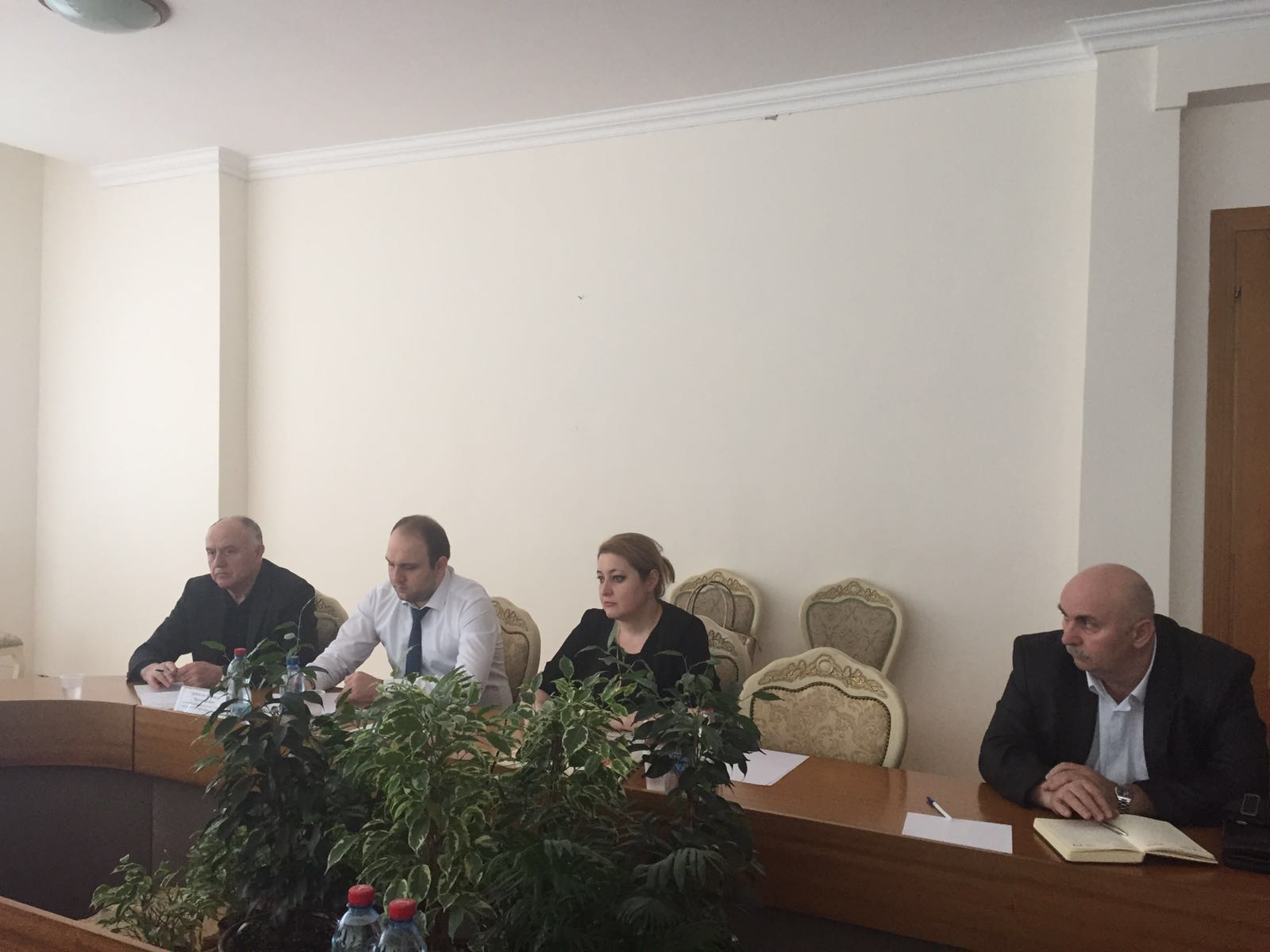 